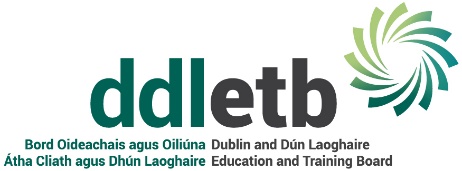 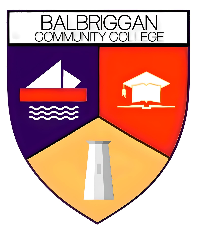 POLICY FOR ADMISSION TO SCHOOL YEAR 2024/2025Balbriggan Community CollegeA decision on an application for admission will be based on the implementation of this Policy, the information set out in the annual Admission Notice of the school and the information provided by the Applicant in the application for admission, once received before the closing date set out in the annual Admission Notice. The Principal of Balbriggan Community College is responsible for the implementation of this Admission Policy.Introduction to Balbriggan Community CollegeBalbriggan Community College was established as a Vocational school in 1932 under the 1930 Education Act. With the introduction of VEC’s the school began providing five year course and the introduction of the Intermediate and Leaving Certificate under the Patron of Co. Dublin Vocational Education Committee. The school numbers grew in the 1980’s and 1990’s  the only co-educational provider for Balbriggan and the surrounding townlands. In 2013, with the Education & Training Boards Act, the school administration changed to Dublin & Dun Laoghaire ETB. The school is a state, multidenominational, co-educational school underpinned by the core values of Excellence in education, Care, Equality, Community and Respect. We have an excellent staff of highly qualified and experienced teachers who provide tuition in over twenty subjects, preparing students for the world of work and entry into University, College or Further Education.In 203/24 the school has an enrolment of 73 students.Geographical LocationThe school is located in the town centre of Balbriggan, accessible from the main street. Mission Statement To develop fully the moral, intellectual and physical potential of each student in an atmosphere of mutual respect, in a  safe and supportive environment, so as to facilitate the development of confident, competent individuals prepared for the demands of and ready to contribute to society. School PatronDublin and Dún Laoghaire ETB provide a wide range of education and training programmes, services and supports to children, young people and adults across the DDLETB region. This reaches from Balbriggan in north Dublin, to Dún Laoghaire in south Dublin and Lucan in west Dublin.Dublin and Dún Laoghaire ETB was established on 1st July 2013 under the Education and Training Act 2013, as an amalgamation of Dublin and Dún Laoghaire VECs. Three SOLAS Training Centres transferred in January 2014. It has a corporate structure which is made up of an education and training board and a management (executive) team.Educational Environment  Balbriggan Community College is a co-educational secondary school that serves the community of Balbriggan and its environs. The aim of our school is to provide happy and stimulating learning experiences in a safe, secure and supportive environment for our children, taking into account the social, physical, emotional, creative and spiritual wellbeing of each child, at the same time cultivating good habits, respect for each other, for the school and the environment.METHODSBalbriggan Community College is a recognised centre of excellence for innovative teaching and learning. The school has very close links with TCD, and NUI Maynooth. The school endeavours to continue to provide an education to its students using 21st century Teaching and Learning methods thereby ensuring that the needs of the learner are met.CURRICULAR PROGRAMMESThe college operates within the regulations laid down by the Department of Education and follows the curricular programmes prescribed by the DES in accordance with Sections 9 and 30 of the Education Act 1998.The college offers the following programmes:• Junior Cycle• Transition Year-optional• Leaving Certificate Traditional programme• Leaving Certificate Applied programmeEXTRA CURRICULAR ACTIVITIESBalbriggan Community College provides and encourages a vast array of extracurricular activities for its students. Some of the activities include Gaelic Football, Basketball, Soccer, Athletics, Animation club, Linguistic club, Chess clubLINKS WITH THE COMMUNITYBalbriggan Community College has a long and established tradition in Balbriggan. We have established links with the town council, several local community groups who regularly use our facilities. We are delighted to be involved in a European exchange programme with secondary schools in St. Wendel Germany. We have built up a close relationship with TCD and have been awarded ‘school of distinction’ for 8 years running from 2016-2023. We were awarded a green flag for our commitment to recycling. Balbriggan Community College is proud to be a local school for the local community.TABLE OF CONTENTSPART A – General Information for All ApplicantsGlossary of termsAdmission StatementLegal FrameworkGeneral Admission Provisions PART B - Information for Specific Categories of ApplicantsApplication to the First-Year GroupApplication to All Year Groups Other Than First-YearPART AGeneral Information for All Applicants1.	Glossary of terms2.	Admission Statement3.	Legal Framework4.	General Admission Provisions (for all Applicants)Glossary of Terms‘Applicant’ means the parent / guardian of a Student, or, in the case of a Student who has reached the age of 18 years, the Student, who has made an application for admission to Balbriggan CC‘Student’ means the person in respect of whom the application is being made. All uses of the word throughout this Policy therefore imply ‘prospective’ as part of the interpretation. That is, the use of the word ‘Student’ does not mean that the application ‘Gender’, in line with the definition of “the gender ground” in the Equal Status Act 2000, is such that “one is male and the other is female. This does not prejudice any Student who is Intersex or identifies as Androgynous/Androgyne, Bigender, Demigender, Gender Fluid, Genderqueer, Multigender, Neutrois, Non-binary, Transgender, Transsexual or otherwise‘Catchment Area’ refers to the designated residential area for application Balbriggan CC in respect of the person on whose behalf the application is being made. The catchment area for Balbriggan CC is defined as: the town of Balbriggan, Villages and townlands of Balrothery, Balscadden, Naul, Clonalvy, Hedgestown, Stamullen, Gormanston and Julianstown.‘Parent’ has the same meaning as in the Education Act 1998 and includes a foster parent and a guardian appointed under the Guardianship of Children Acts, 1964 to 1997.‘Feeder Primary Schools’ refers to the primary schools of preference for application to Balbriggan CC. The feeder primary schools for Balbriggan CC are:St. Teresa’s N.S – Hampton, Balbriggan, Co. DublinSt. Mologa’s N.S – Bremore, Balbriggan, Co. DublinScoil Cormac CNS- Stephenstown, Balbriggan, Co. DublinBalbriggan Educate Together NS – Hamlet Lane, Balbriggan, Co. DublinBracken Educate Together NS – Castlelands, Balbriggan, Co. DublinBalscadden N.S – Balscadden, Ring Commons, Co. DublinSt. Georges N.S – Naul Road, Balbriggan, Co. DublinGaelscoil Baile Brigin, Castlelands, Balbriggan, Co.DublinSt. Patricks NS Stamullen, Stamullen, Co. MeathNaul N.S, Westown, Naul, Co. MeathWhitecross N.S, Julianstown, Co. MeathHedgestown N.S, Jordanstown, Lusk, Co. DublinSt. Finians Clonalvey, Garristown, Co. MeathSt. Olivers Balrothery, Balrothery, Co. DublinFor the purpose of the selection criterion relating to the student having a sibling currently enrolled in the school, ‘Sibling’ refers to full siblings, half-siblings, foster-siblings, step-siblings and students who reside in the same household. Note: the wider definition of sibling in the paragraphs immediately above is for the purpose of facilitating families who are required to do more than one drop-off and/or collection to/from the school.‘First-Year’ means the intake group of Students for the most junior class or year in a school. Admission Statement Characteristic Spirit Statement for Non-Designated ETB SchoolsETB schools are state, co-educational, multidenominational schools underpinned by the core values of: 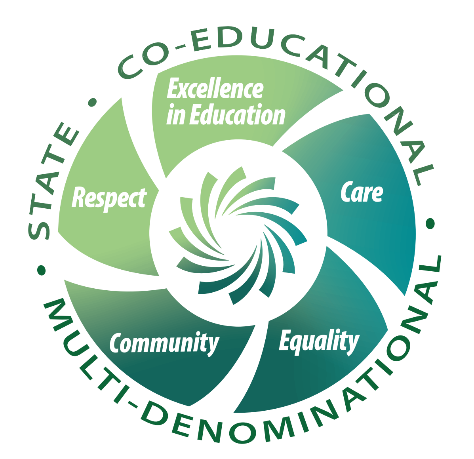 Excellence in Education; Care; Equality; Community and  Respect. As the state provider of education, the ETB sector defines a ‘multidenominational’ school in the following way: In ETB schools, all students are given equal opportunities for enrolment in line with the Education (Admissions to School) Act 2018.  Once enrolled, our schools strive to provide all students with equal opportunities to engage with the curriculum and school life. In all aspects of school life all members of our school communities are treated equitably regardless of their race, gender, religion/belief, age, family status, civil status, membership of the Traveller community, sexual orientation, ability or socio-economic status.  Our schools provide a safe physical and social environment that reinforces a sense of belonging to the school community and wider society. They strive to enable every student to realise their full potential regardless of any aspect of their identity or background. Our schools promote a fully inclusive education that recognises the plurality of identities, beliefs and values held by students, parents and staff. We prepare open-minded, culturally sensitive and responsible citizens with a strong sense of shared values. In ETB schools, students of all religions and beliefs are treated equally.  The school environment and activities do not privilege any particular group over another whilst at the same time acknowledging and facilitating students of all religions and beliefs. Accordingly, Balbriggan CC shall not discriminate in its admission of a Student based on the following grounds:Gender of the Student or Applicant. However, where a school admits students of one gender only, it is not discriminatory to refuse to admit Students not of that gender;Civil status of the Student or Applicant;Family status of the Student or Applicant;Sexual orientation of the Student or Applicant;Religion of the Student or Applicant; Disability of the Student or Applicant;Race of the Student or Applicant;The Student’s or Applicant’s membership of the Traveller community;Special educational needs of the Student or Applicant. Balbriggan CC shall not charge fees or payments or seek contributions as a condition of admission or continued enrolment of a Student. Legal Framework DDLETB was established under the Education and Training Board Act 2013 which sets out the functions of all ETBs, including to establish and maintain recognised schools, centres for education and education and training facilities in each ETB’s functional area. The board of management of Balbriggan CC is a committee established under section 44 of the Education and Training Board Act 2013 and also constitutes a board of management within the meaning of the Education Act 1998.The Education (Admission to Schools) Act 2018 and the Education (Welfare) Act 2000 place a duty on all recognised schools to prepare and publish an Admission Policy.The Education Act, 1998 provides for an appeal process in the event of a refusal to . The appeal process is set out in section 5. in respect of applications made to the First-Year Group and in section 6. in respect of applications made to all years other than the First-Year Group.It is important to understand that our school does not provide ‘religious instruction’ and therefore the legal requirement to advise of the option to opt-out of religious instruction does not arise in this school. There is an important distinction between ‘religious instruction’ and ‘religious education’:  Religious instruction is a term used in Ireland to indicate instruction in accordance with the rites, practices and teachings of a particular religion or denomination for pupils of that religious tradition.  Religious education is open to all pupils regardless of their commitment to any particular religion or worldview. It seeks to contribute to the spiritual and moral development of all students equally.   As ETB schools are ‘multi-denominational’, Balbriggan CC supports the provision of religious education that caters for all students regardless of their religious or non-religious beliefs.  General Admission Provisions A decision on an application for admission shall be based on:the implementation of this Admission Policy, the annual Admission Notice of the school, and theinformation provided by the Applicant in the application for admission.If, prior to the commencement of section 62 of the Education Act 1998 by the Education (Admission to Schools) Act 2018 on the 1st February 2020, Balbriggan Community College had confirmed, in writing, that an Applicant had been placed on a list relating to the allocation of school places for entrance before the 1st February 2025, then this confirmation is still valid and the Applicant will be offered that place.In processing an application Balbriggan Community College shall not consider:The payment of fees or contributions to the school;A Student’s academic ability, skills or aptitudeThe occupation, financial status, academic ability, skills or aptitude of a Student’s Parent(s);A requirement that a Student or his or her Parent(s), attend an interview, open day or other meeting as a condition of admission;A Student’s connection to the school due to a member of his or her family attending or having previously attended the school unless the connection is a sibling of the Student concerned attending, or having attended, the school.The date and time on which an application for admission was received by the school as long as it is received during the period specified for receiving applications set out in the annual Admission Notice for that academic year.Balbriggan Community College will consider the offer of a place to every Student seeking admission to the school, unless the following applies:The Parent fails to confirm in writing that s/he accepts the Student Code of Behaviour and he/she shall make all reasonable efforts to ensure compliance with such code by the Student;Where Balbriggan Community College considers an application, each Student shall receive a place, unless the school is oversubscribed, in which case, selection criteria will be applied to each application. Section 5 of this Policy addresses the selection criteria and other matters related to the admission provisions for the First-Year Group.Section 6 of this Policy addresses the selection criteria and other matters related to the admission provisions for all year groups other than First-Year.PART BInformation for Specific Categories of ApplicantsApplication to the First-Year GroupApplication to All Year Groups Other Than First-YearApplication to the First-Year Group Admission Provisions (First-Year Group)OversubscriptionSelection criteria in order of prioritySelection processLate ApplicationsSecond/third-round offers of a placeAcceptance of a placeRefusalWithdrawal of an offer AppealsAppealsAppeal where refusal was due to oversubscriptionAppeal where refusal was for a reason other than oversubscriptionBasis for Admission Provisions (First Year Group) Where Balbriggan Community College is not oversubscribed, all Students will be offered a school place, subject to section 4.7.OversubscriptionWhen the number of applications exceeds the number of places available, the published selection criteria as set out at section 5.1.2 below will apply and a waiting list shall be compiled which shall remain valid only for the school year in respect of which the applications are made. Where Balbriggan Community College is in a position to offer further school places that become available for and during that academic year, places will be offered in accordance with the order of priority in which Students have been placed on the waiting list.For the avoidance of doubt, if a Student does not receive a place in the school for a given academic year, but s/he wishes to be considered for admission in the following academic year, a new application must be made on behalf of that Student during the dates specified by the school as being the period when it will accept applications to all year groups other than First-Year.Where the school is oversubscribed, any selection criteria that are not included in this Admission Policy shall not be considered in determining whether or not a Student is admitted to the school. Selection criteria in order of priorityBalbriggan Community College will apply the following criteria for admission to the First-Year Group:;If a parent/guardian of the student is a member of staff of the school;If the Student resides in the Catchment Area;Whether the Student attended one of the feeder primary schools;Selection processBalbriggan Community College will apply the selection process as follows: Applications are considered against the published selection criteria. Places will be offered in the first instance to those who meet the first criterion.  Subsequently, where the school still has places available, the remaining Applicants are considered in light of the second criterion and those Applicants who meet this criterion will be offered a place within the school. This process is continuously carried out against all selection criteria until all available places have been offered and accepted. Where two or more applications are tied in the foregoing selection process, Balbriggan Community College will apply a random lottery to assign any available places in the school, or on the waiting list, to those applications.Late applicationsAn application received by Balbriggan Community College after the closing date published by the school, and set out in the Admission Notice, is considered a late application for the purposes of this Admission Policy. Where Balbriggan Community College is oversubscribed and receives a late application for admission, that application will receive a place on the waiting list beneath Applicants whose applications were received by the school before the closing date for applications, irrespective of any selection criteria which may been applied to the applications received before the closing date for applications. Such late applications will be placed on the waiting list in accordance with the date and time they were received by the schoolFor the avoidance of doubt, selection criteria are not relevant to, and will not be applied to, late applications.Where Balbriggan Community College is not oversubscribed, i.e there is no waiting list, and it receives a late application, the Student seeking admission will receive an offer of a place within the school, subject to section 4.7 and the same process as applies to Applicants whose applications were received before the closing date will be applied i.e. an Acceptance Form will be issued to the Applicant for completion and return to the school within 2 weeks of issue.  Second/third-round offers of a placeWhere a Student is in receipt of an offer of a place Balbriggan Community College but does not accept the offer, or the school withdraws the offer in line with the relevant provisions of this Policy, the place will be offered to the next Student on the waiting list in a second-round of offers. This process will continue throughout third and fourth rounds etc. until all places within the school have been filled.Acceptance of a place If the Student in respect of whom the application is made is offered a place, the Applicant will be issued with an Acceptance Form by the school. The Applicant shall indicate acceptance of an offer by fully completing and returning the Acceptance Form by the date set out in the School’s Admission Notice, or within 2 weeks of issuing by the school if it is a late application or if it is a second/third-round offer. This includes indicating whether or not s/he has applied for and is awaiting confirmation of an offer of admission from another school. Failure to fully complete and return the Acceptance Form to the school by the date set out in the School’s Admission Notice, or within 2 weeks of issuing by the school if it is a late application or if it is a second/third-round offer, may result in withdrawal of an offer, in line with the grounds for withdrawal of an offer as set out below.RefusalWhere a Student in respect of whom an application is being sought has not been offered a school place, the Applicant will be provided in writing with:The reasons that the Student was not offered a place in Balbriggan Community College;Details of the Student’s ranking against the published selection criteria, if the year-group to which the Applicant is applying is oversubscribed;Details of the Student’s place on the waiting list, if applicable; and Details of the Applicant’s right to appeal the decision.  In addition to the conditions for consideration of an application as set out at 4.7, an offer of admission may not be made where:The information contained in the application is false or misleading in a material respect.Withdrawal of an offerAn offer of admission may be withdrawn where: The information contained in the application is false or misleading in a material respect, orThe Applicant fails to confirm acceptance of an offer of admission on or before the date set out in the annual Admission Notice of the school for the academic year for which s/he is applying, or in the case of a late application, or second/third-round offer,  within 2 weeks, orAn Applicant has not indicated:whether or not s/he has applied for and is awaiting confirmation of an offer from another school(s) and if so, the details of the school(s);andwhether or not or s/he has accepted an offer of admission from another school(s) and if so, the details of the offer(s).If an offer of a place is withdrawn by the school, the Student on whose behalf the application was made shall lose his/her place  ( and shall not be placed on a waiting list). If the Applicant still desires a place for that academic year, a new application must be made for the same academic year on behalf of that Student and shall be treated as a late application in line with section 5.1.4 above.AppealsFor information relating to an Applicant’s right to appeal a decision of Balbriggan Community College regarding admission to the First-Year Group, see section 5.2Appeals Appeal where refusal was due to oversubscription:Appeal where refusal was for a reason other than oversubscription:Basis for :Application to All Year Groups Other Than First-Year Admission Provisions (other than First-Year)OversubscriptionSelection criteria in order of prioritySelection processLate ApplicationsSecond/third-round offers of a placeAcceptance of a placeRefusalWithdrawal of an offer Appeals6.2	Appeals6.2.1	Appeal where refusal was due to oversubscriptionAppeal where refusal was for a reason other than oversubscriptionBasis for Admission Provisions (Other Than First-Year) Where Balbriggan Community College is not oversubscribed, all Students will be offered a school place, subject to section 4.7.OversubscriptionWhen the number of applications exceeds the number of places available, the published selection criteria as set out at section 6.1.2 below will apply and a waiting list shall be compiled which shall remain valid only for the school year in respect of which the applications are made. Balbriggan Community College is in a position to offer further school places that become available for and during that academic year, places will be offered in accordance with the order of priority in which Students have been placed on the waiting list.For the avoidance of doubt, if a Student does not receive a place in the school for a given academic year, but s/he wishes to be considered for admission in the following academic year, a new application must be made on behalf of that Student during the dates specified by the school as being the period when it will accept applications to all years other than the First Year Group.Where the school is oversubscribed, any selection criteria that are not included in this Admission Policy shall not be considered in determining whether or not a Student is admitted to the school. Where the Transition Year Programme or Leaving Certificate Applied Programme in Balbriggan CC are oversubscribed, a Student applying for admission to such programmes in the relevant year group, will, subject to this policy, be placed on the appropriate waiting list already compiled (annually) by the school, which list will contain the names of students enrolled in the school who have been placed on an internal waiting list for these programmesSelection criteria in order of priorityBalbriggan Community College will apply the following criteria for admission to a year-group other than First-Year:If the Student has siblings currently enrolled in the school;If the Student resides in the catchment area;If a parent/guardian of the student is a member of staff of the school;Any selection criteria that are not included in this Admission Policy shall not be considered in determining whether or not an Applicant is admitted.Selection processBalbriggan Community College will apply the selection process as follows: Applications are considered against the published selection criteria. Places will be offered in the first instance to those who meet the first criterion.  Subsequently, where the school still has places available, the remaining Applicants are considered in light of the second criterion and those Applicants who meet this criterion will be offered a place within the school. This process is continuously carried out against all selection criteria until all available places have been offered and accepted. Where two or more applications are tied in the foregoing selection process, Balbriggan Community College will apply a random lottery to assign any available places in the school, or on the waiting list, to those applications.Late applications:An application received by Balbriggan Community College after the closing date published by Balbriggan Community College and set out in the Admission Notice, is considered a late application for the purposes of this Admission Policy. Where Balbriggan Community College is oversubscribed and receives a late application for admission, that application will receive a place on the waiting list beneath Applicants whose applications were received by the school before the closing date for applications, irrespective of any selection criteria which may been applied to applications received before the closing date for applications. Such late applications will be placed on the waiting list in accordance with the date and time they were received by the school. For the avoidance of doubt, selection criteria are not relevant to, and will not be applied to, late applicationsWhere Balbriggan Community College is not oversubscribed, i.e. there is no waiting list, and it receives a late application, the Student seeking admission will receive an offer of a place within Balbriggan Community College, subject to section 4.7 and the same process as applies to Applicants whose applications were received before the closing date will be applied i.e. an Acceptance Form will be issued to the Applicant for completion and return to the school within 2 weeks of issue.  Second/third-round offers of a placeWhere a Student is in receipt of an offer of a place within Balbriggan Community College but does not accept the offer,  r the school withdraws the offer in line with the relevant provisions of this Policy, the place will be offered to the next Student on the waiting list in a second-round of offers. This process will continue throughout third and fourth rounds etc. until all places within the school have been filled.Acceptance of a place:If the Student in respect of whom the application is made is offered a place, the Applicant will be issued with an Acceptance Form by the school.The Applicant shall indicate acceptance of an offer by fully completing and returning the Acceptance Form by the date set out in the School Admission Notice, or within 2 weeks of issuing by the school if it is a late application or if it is a second/third-round offer. This includes indicating whether or not s/he has applied for and is awaiting confirmation of an offer of admission from another school. Failure to fully complete and return the Acceptance Form to the school by the date set out in the School Admission Notice, or within 2 weeks of issuing by the school if it is a late application or if it is a second/third-round offer, may result in withdrawal of an offer, in line with the grounds for withdrawal of an offer as set out below.Refusal:Where a Student in respect of whom an application is being sought has not been offered a school place, the Applicant will be provided in writing with:The reasons that the Student was not a offered a place in Balbriggan Community College,Details of the Student’s ranking against the published selection criteria, if the year-group to which the Applicant is applying is oversubscribed, Details of the Student’s place on the waiting list, if applicable, and Details of the Applicant’s right to appeal the decision.  In addition to the conditions for consideration of an application as set out at 4.7, an offer of admission may not be made where:The information contained in the application is false or misleading in a material respect.Withdrawal of an offerAn offer of admission may be withdrawn where: The information contained in the application is false or misleading in a material respect, orThe Applicant fails to confirm acceptance of an offer of admission on or before the date set out in the annual Admission Notice of the school for the academic year for which s/he is applying, or in the case of a late application, or second/third-round offer, within 2 weeks, orAn Applicant has not indicated:whether or not s/he has applied for and is awaiting confirmation of an offer from another school(s) and if so, the details of the school(s);andwhether or not or s/he has accepted an offer of admission from another school(s) and if so, the details of the offer(s).If an offer of a place is withdrawn by the school, the Student on whose behalf the application was made shall lose his/her place for that academic year  (and shall not be placed on a waiting list). If the applicant still desires a place for that academic year, a new application  must be made for the same academic year on behalf of that Student and shall be treated as a late application in line with section 6.1.4 above.Appeals:For information relating to an Applicant’s right to appeal a decision of Balbriggan Community College regarding admission to a year-group other than First-Year, see section 6.2Appeals  6.2.1	Appeal where refusal was due to oversubscription:Appeal where refusal was for a reason other than oversubscription:Basis for :